小組的目標:經由小組組員間的互動，透過坦誠的分享，加深彼此的認識與信任，從而成為一個關係緊密、互相支持的群體，體驗有深度的相交生活。達成目標的三階段:聚會的內容:基本守則:優先聚會---組員優先出席小組聚會；盡量參與---組員須盡量投入聚會中，並積極參與討論；彼此尊重---組員有發表意見的權利，不可取笑他人提出的問題；共同保密---組員須把聚會內分享的事情保密；歡迎新人---組員需抱持開放互相幫助分享經驗互相肯定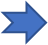 分擔困難彼此信任聯誼30分鐘打破隔膜組長可領唱一些合適的詩歌作開始。或以輕鬆的方式進行指定的遊戲查經60分鐘分享靈命主要以簡答題進行討論，沒有既定答案，組長應鼓勵組員積極分享，不必害怕答錯問題。關懷30分鐘彼此代禱各組員擬定一些具體可行並可幫助自己改善生命的計畫，然後彼此支持亟代禱。在下次聚會時，組員可分享自己計劃的進展，並互相提醒及督促。